GOOGLE APPS Google Apps es un conjunto de herramientas diseñadas para facilitar la comunicación y colaboración entre todos los miembros de la Comunidad Universitaria. Desde Google se trabaja continuamente para diseñar nuevas funcionalidades, mejorar las existentes y procurar fiabilidad en el servicio y desde el departamento de Administración de Tecnologías de la Información y Comunicación (ATIC) de la UPAEP para hacértelas llegar y ayudarte a manejarlas.

Consta de una serie de módulos que implementan servicios de mensajería (como son Gmail, Google Talk, Calendar) y  colaboración (como Google Sites, Google Docs y Google Video).
Google Apps es el exponente de lo que se conoce como "Cloud Computing" (computación en la nube). 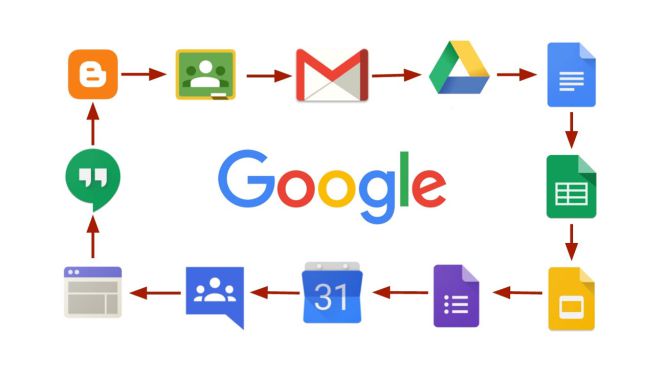 